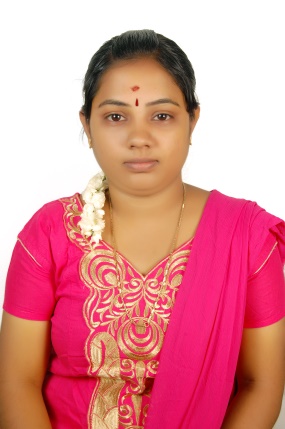 SRIMEENAKSHIDubaiSRIMEENAKSHI.347425@2freemail.com 	OBJECTIVE: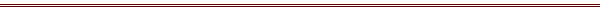 To be associated with the progressive organization that gives scope to apply my knowledge and skills in areas of teaching.EDUCATIONAL QUALIFICATION:COMPUTER CREDENTIALS:Diploma in Computer Application.Diploma in Desk Top PublishingCertificate Course on Tally.ERP9 & Office Automation.Certificate Course on Dot Net.AREA OF INTEREST:Data Analysis.NetPROJECT:Presented a project on the Topic “Bank Automation” in VB .net platform in Madurai Kamaraj University, Madurai.Presented a project on the Topic “Online Customer Portal” in NetBeans platform in CMC academy, Chennai.EXTRA CURRICULAR ACTIVITIES:Got First Prize in a Science Expo conducted at Sarada Vidyavanam Matriculation Higher Secondary School, Madurai.Got Third Prize in a Science Expo conducted at Tagore vidyalayam Matriculation Higher Secondary School, Madurai.DECLARATION:I hereby acknowledge that the above-mentioned particulars are true to the best of my knowledge.COURSEINSTITUTIONUNIVERSITY/ BOARD%YEAR OF STUDYMCAK.L.N College Of Information and TechnologyAnna University,Chennai7.91(CGP)2013-2015BCAE.M.G Yadava Women’s College Madurai.Kamaraj university, Madurai722010-2013XIITagore Vidyalayam Matric. Higher Secondary School, Madurai.Matriculation542010XSarada Vidyavanam Matric. Higher Secondary School, Madurai.Matriculation702008